PAYSAGE DE L’ANALYSE CONCURRENTIELLE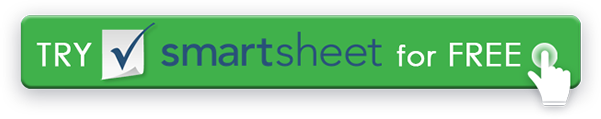 Complétez le modèle pour votre entreprise, puis complétez le modèle pour chaque concurrent. Après avoir rempli ce formulaire, vous découvrirez peut-être que vos concurrents ne sont pas ceux que vous pensez qu’ils sont.POURQUOI EFFECTUER CETTE ANALYSE?POURQUOI EFFECTUER CETTE ANALYSE?Notez la question à laquelle vous essayez de répondre ou l’objectif de cette analyse.Notez la question à laquelle vous essayez de répondre ou l’objectif de cette analyse.Notez la question à laquelle vous essayez de répondre ou l’objectif de cette analyse.Notez la question à laquelle vous essayez de répondre ou l’objectif de cette analyse.POURQUOI EFFECTUER CETTE ANALYSE?POURQUOI EFFECTUER CETTE ANALYSE?VOTRE ENTREPRISECONCURRENT 1CONCURRENT 2CONCURRENT 3PROFILAPERÇUPROFILAVANTAGE CONCURRENTIEL
Quelle valeur offrez-vous aux clients?PROFIL MARKETINGMARCHÉ CIBLEPROFIL MARKETINGSTRATÉGIES DE MARKETINGPROFIL DU PRODUITPRODUITS & SERVICESPROFIL DU PRODUITPRIX & COÛTSPROFIL DU PRODUITCANAUX DE DISTRIBUTIONANALYSE SWOTFaites-le pour votre entreprise et pour vos concurrents. Vos forces doivent soutenir vos opportunités et contribuer à ce que vous définissez comme votre avantage concurrentiel.Faites-le pour votre entreprise et pour vos concurrents. Vos forces doivent soutenir vos opportunités et contribuer à ce que vous définissez comme votre avantage concurrentiel.Faites-le pour votre entreprise et pour vos concurrents. Vos forces doivent soutenir vos opportunités et contribuer à ce que vous définissez comme votre avantage concurrentiel.Faites-le pour votre entreprise et pour vos concurrents. Vos forces doivent soutenir vos opportunités et contribuer à ce que vous définissez comme votre avantage concurrentiel.Faites-le pour votre entreprise et pour vos concurrents. Vos forces doivent soutenir vos opportunités et contribuer à ce que vous définissez comme votre avantage concurrentiel.ANALYSE SWOTFORCESANALYSE SWOTFAIBLESSESANALYSE SWOTPOSSIBILITÉSANALYSE SWOTMENACESDÉMENTITous les articles, modèles ou informations fournis par Smartsheet sur le site Web sont fournis à titre de référence uniquement. Bien que nous nous efforcions de maintenir les informations à jour et correctes, nous ne faisons aucune déclaration ou garantie d’aucune sorte, expresse ou implicite, quant à l’exhaustivité, l’exactitude, la fiabilité, la pertinence ou la disponibilité en ce qui concerne le site Web ou les informations, articles, modèles ou graphiques connexes contenus sur le site Web. Toute confiance que vous accordez à ces informations est donc strictement à vos propres risques.